Back-to-SchoolCarnival
All School Corporations and homeschoolers welcome!Tuesday August 1st from 5:30-7:30 PM 
Please join us for a fun evening of food,            carnival games, and  
winning school supplies! 
   
Event is totally free! 
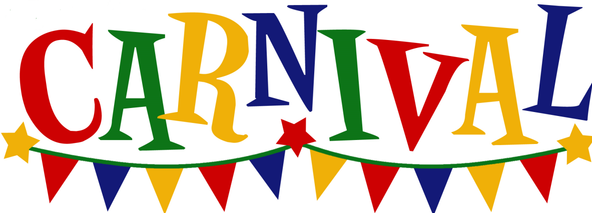 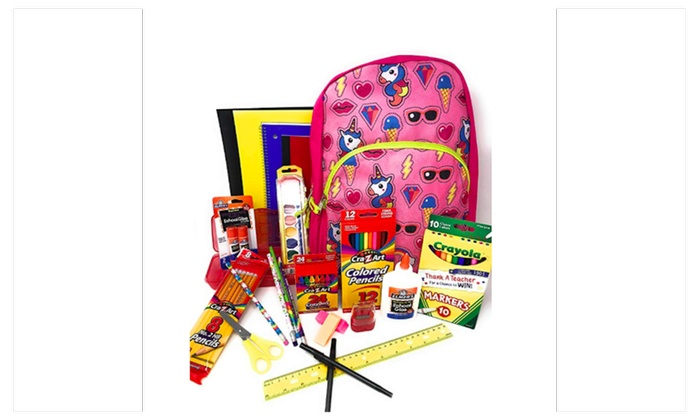      Held at:First Baptist Church 409 S. Beach Dr. Monticello, IN      574-583-8247 – firstbaptistmonticello.com